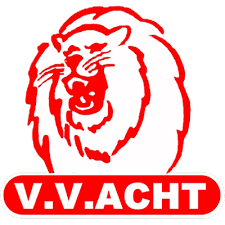 Hallo jongens en meisjes van vv Acht, Beste ouder(s)/verzorger(s), Van vrijdag 26-08-2022 tot en met zondag 28-08-2022 organiseert vv Acht voor de 16de keer het jeugdkamp.Wie mogen zich inschrijven voor het jeugdkamp van 2022? Alle jeugdleden van vv Acht die geboren zijn tussen 01-01-2008 en met 31-12-2013.Waar en wanneer vindt het jeugdkamp plaats?Als kamplocatie hebben we weer gekozen voor Landgoed de Biestheuvel in Hoogeloon.Het vertrek per touringcar is gepland op vrijdag 26-08-2022 omstreeks 18.00 uur.Voor het ophalen van de kinderen zijn de ouders/verzorgers op zondag 28-08-2022 vanaf 14.30 uur van harte welkom op de kamplocatie (nadere informatie volgt nog).Inschrijfformulier:Graag de volgende gegevens compleet invullenNa het invullen van het inschrijfformulier stuurt u dit per mail naar voetbalkampvvacht@gmail.com. We hebben wederom plek voor 90 spelers en 30 begeleiders. Wij verzoeken u vriendelijk om voor ieder kind een apart formulier in te vullen. Na de inschrijving ontvangt u binnen enkele dagen een bericht van inschrijving of van een positie op de reservelijst.De inschrijving is pas definitief nadat:Het  inschrijfgeld van € 45,00 per kind is bijgeschreven op bankrekeningnummer NL25INGB0007527740  ten name van vv Acht . Voor een juiste verwerking van de betaling verzoeken wij u om als betalingskenmerk op te geven “Voor- en achternaam kind + jeugdkamp 2022”. Wacht eerst even op de bevestiging van inschrijving, alvorens te betalen.Een kopie ID èn kopie zorgpas (beiden alleen de voorkant) is afgegeven in de bestuurskamer van vv Acht. Dit kan op wedstrijddagen (zaterdag) in de bestuurskamer. U kunt het ook mailen naar voetbalkampvvacht@gmail.comVoor begeleiders geldt een inschrijfbedrag van € 35,00 per persoon. Pas nadat u van de organisatie een bevestiging heeft ontvangen dat u meegaat als begeleider, dient dit bedrag te worden overgemaakt op bovengenoemd bankrekeningnummer en onder vermelding van  “Voor- en achternaam + jeugdkamp 2022” Goed om te weten!Wij doen ons uiterste best om iedereen die zich inschrijft mee te laten gaan op kamp, maar uiteraard geldt: “VOL = VOL” en “Deelname op volgorde van definitieve inschrijving” . Met vriendelijke groet,Organisatie v.v. Acht Jeugdkamp 2022Remco van GrinsvenMarcel van KroonenburgTon Vereijken Mieke Vereijken Het jeugdkamp wordt mede mogelijk gemaakt door: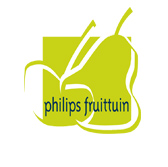 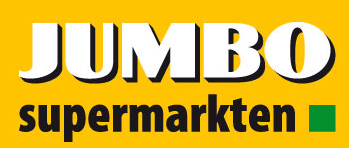 Naam spelerHuidige TeamHuidige LeeftijdGeslachtTelefoonnummerTelefoonnummer bij calamiteitenAdresPostcodePlaatsGebruikt uw kind medicijnen?Zo ja, welke medicijnen en wanneer moeten deze ingenomen wordenOverige zaken waar de organisatie rekening mee dient te houdenBent u bereid als begeleider mee te gaan?Naam begeleiderEmailMobiel nummerBent u in het bezig van een EHBO of BHV diploma? Zo ja welke...